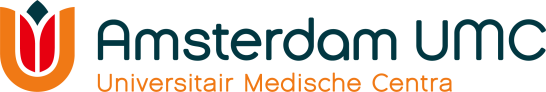 ACS Grant type: (please check the box)Postdoc regular: 1 year with experience for preclinical Postdoc in another labMD/Postdoc: 2 Years, 1 day a week for a clinical postdoc, next to education as clinical specialistOut of the Box: cooperation of 2 research groups to start new collaboration between Amsterdam UMC locations AMC/VUmcDeadline Monday March 1st 2021 at 12:00 AMsend to acs@amsterdamumc.nlGrant applicationTitleContact information of the applicant(s)Name: Department:Amsterdam UMC location:email address: participating Investigators For OOTB grants: research Nurses can be part of the team in translational research projects.Proposed start date and research period For OOTB proposals, also indicate how you would like to divide the budget between locations AMC and VUmc and between 2021 and 2022 (in case of location VUmc).5. Short Description (max 2 pages)Health care problem & BackgroundBrief research plan (highlight excellence/innovative aspects)Contribution to Amsterdam UMC location AMC-VUmc cardiovascular research (describe collaboration) and translational research (clinical-Preclinical collaboration)future grant applicationNB Describe which grant you intend to submit in the future and how the application will benefit from the proposed research.6. Curriculum Vitae of the applicant(s) (max 1 Page per person)Should include the following:A. Positions and HonorsB. Peer-reviewed publications  (last 5 years)C. Research Support (over the last 5 years)For postdocs and MD/Postdoc: Motivate why you are the perfect candidate to perform the proposed projectFor Out of the BOX: minimal 2 applicants and 2 CVs, maximal 4 CV (NB Max 1 application per person involved, you have to choose!)Name personDepartment – location AMC/VUmcHours/week